HONORABLE CONCEJO DELIBERANTEORDENANZA Nº 7713EL HONORABLE CONCEJO DELIBERANTE DE LA CIUDAD DE SAN FRANCISCO, SANCIONA CON FUERZA DE:ORDENANZAArt.1º).-	RATIFIQUESE el “Convenio entre el Ministerio de Infraestructura y Servicios Públicos, la Municipalidad de San Francisco y la empresa Greendiesel S.A.S. para suministro de biocombustibles en sustitución de combustibles fósiles para la migración de flota pública y reducción de emisiones de gases de efecto invernadero”, suscripto con fecha 21 de marzo de 2024, que se acompaña como Anexo I y forma parte integrante de la presente.Art.2º).- 	La erogación que demande el cumplimiento de lo establecido precedentemente, será imputada a la partida correspondiente del Presupuesto vigente.Art.3º).-	REGÍSTRESE, comuníquese al Departamento Ejecutivo, publíquese y archívese.-Dada en la Sala de Sesiones del Honorable Concejo Deliberante de la ciudad de San Francisco, a los once días del mes de abril del año dos mil veinticuatro.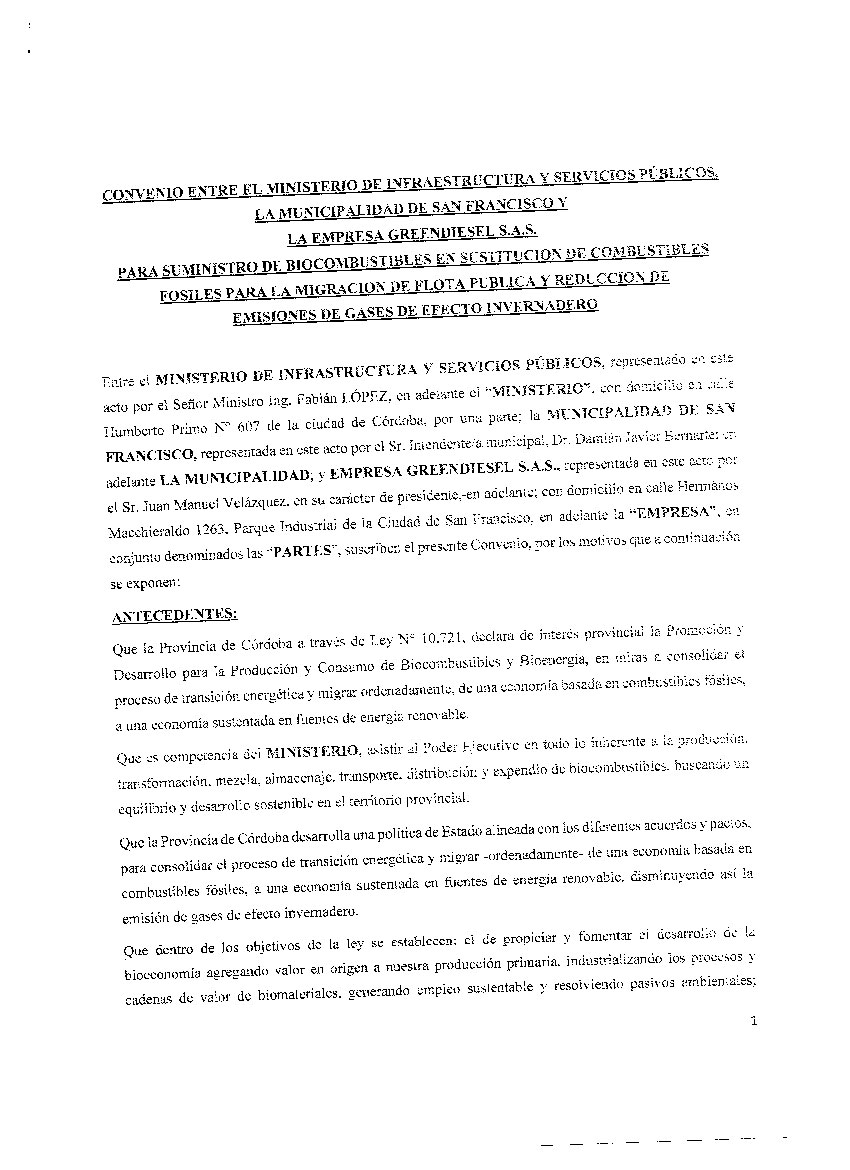 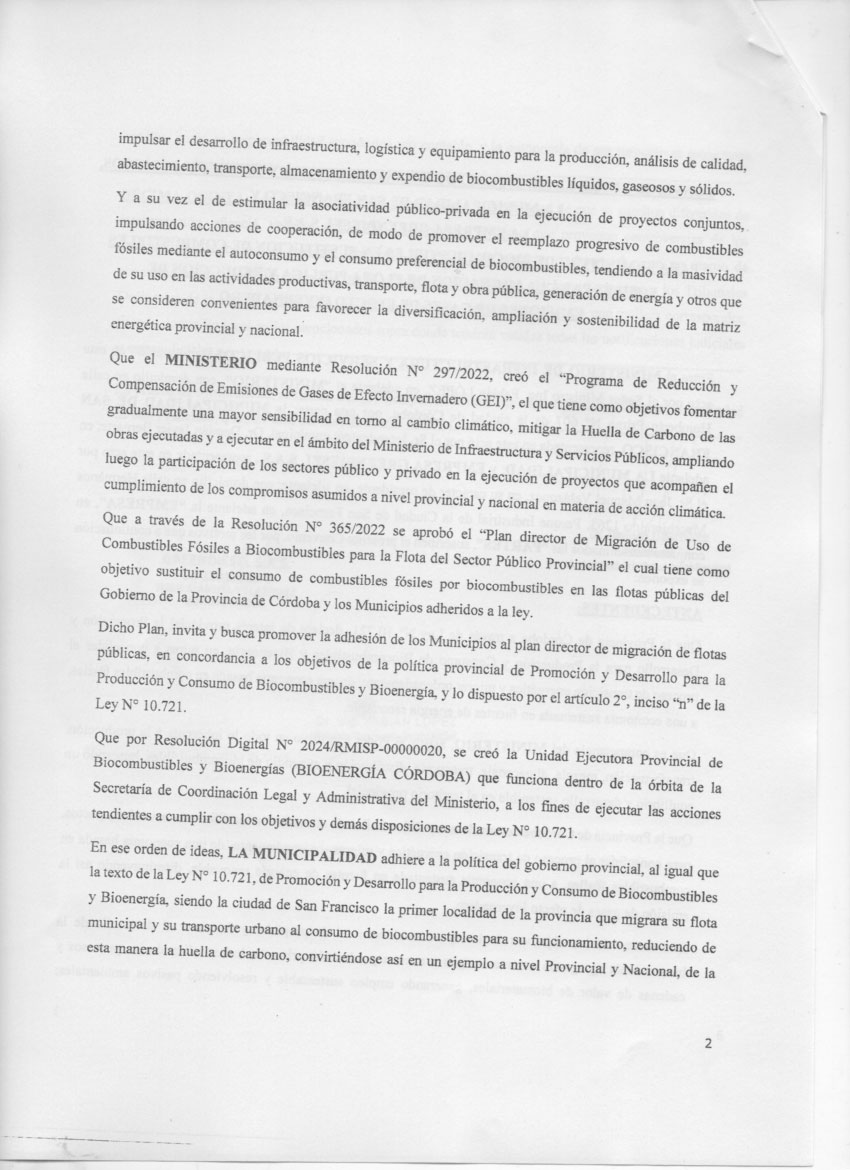 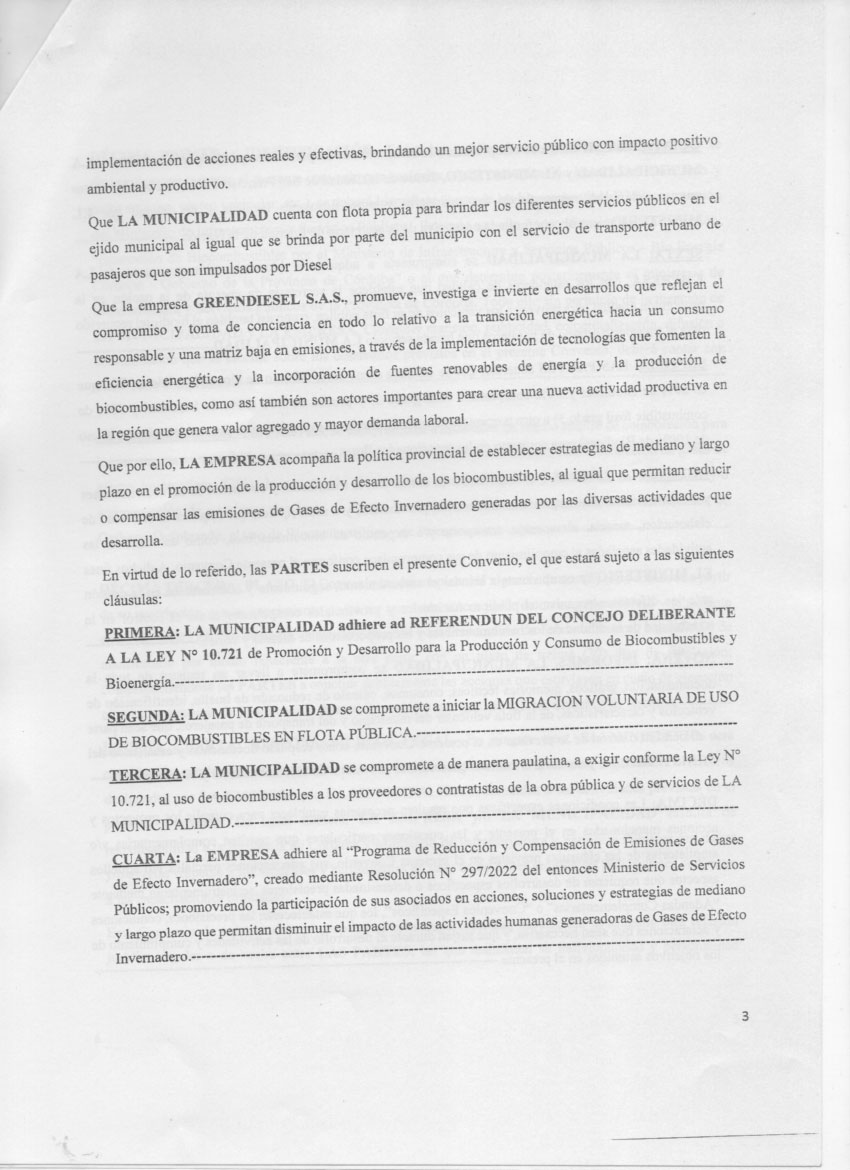 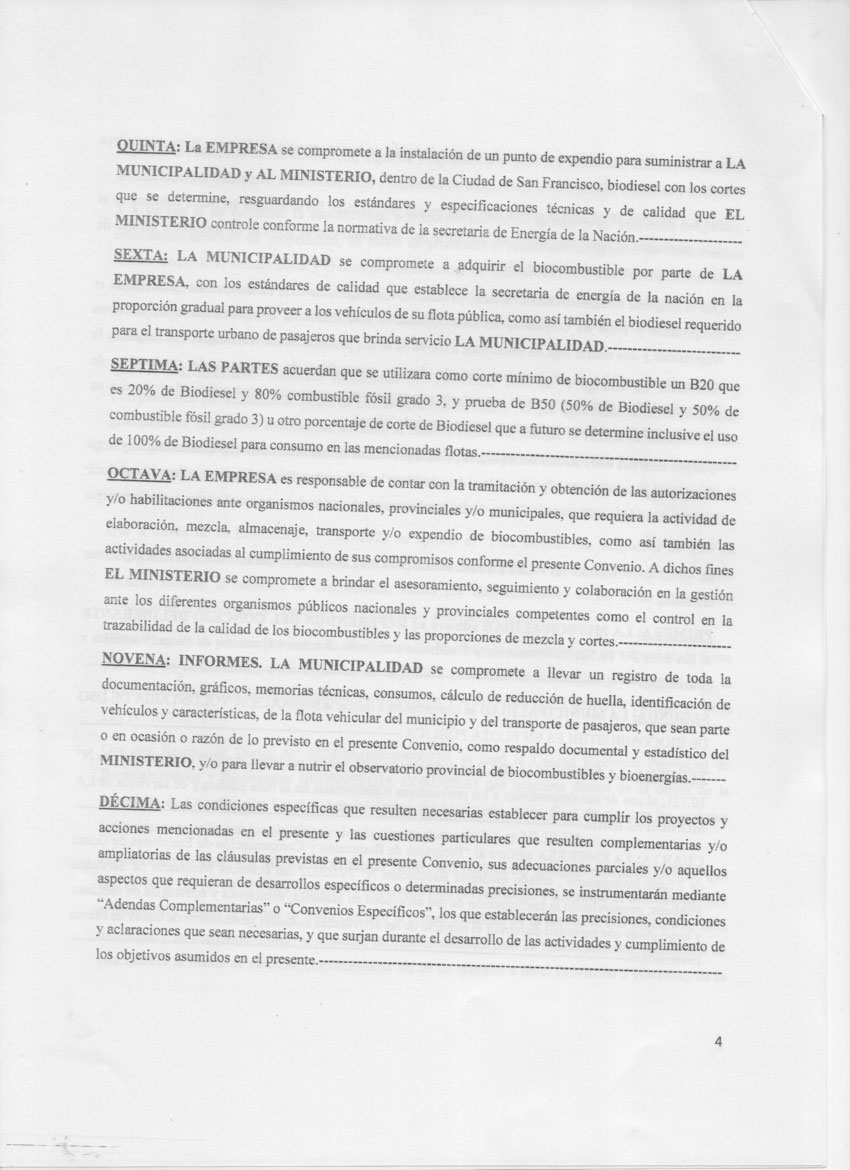 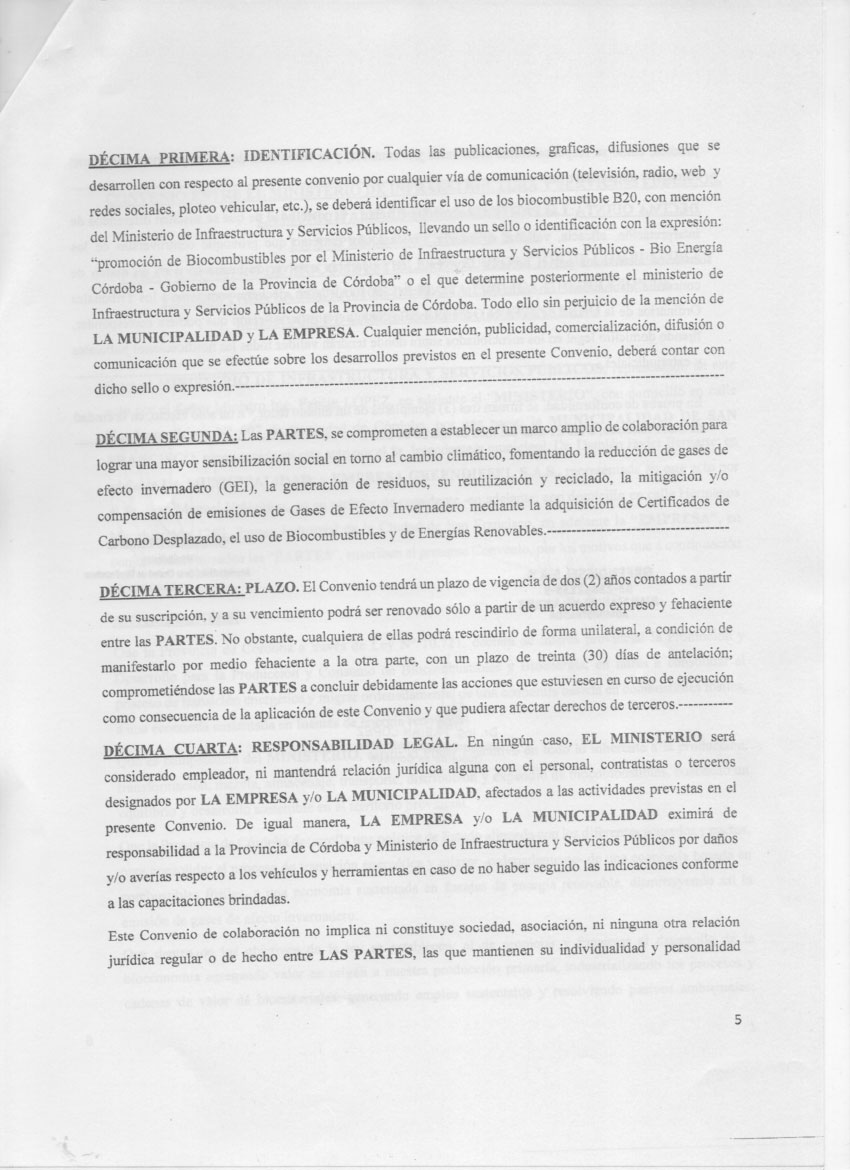 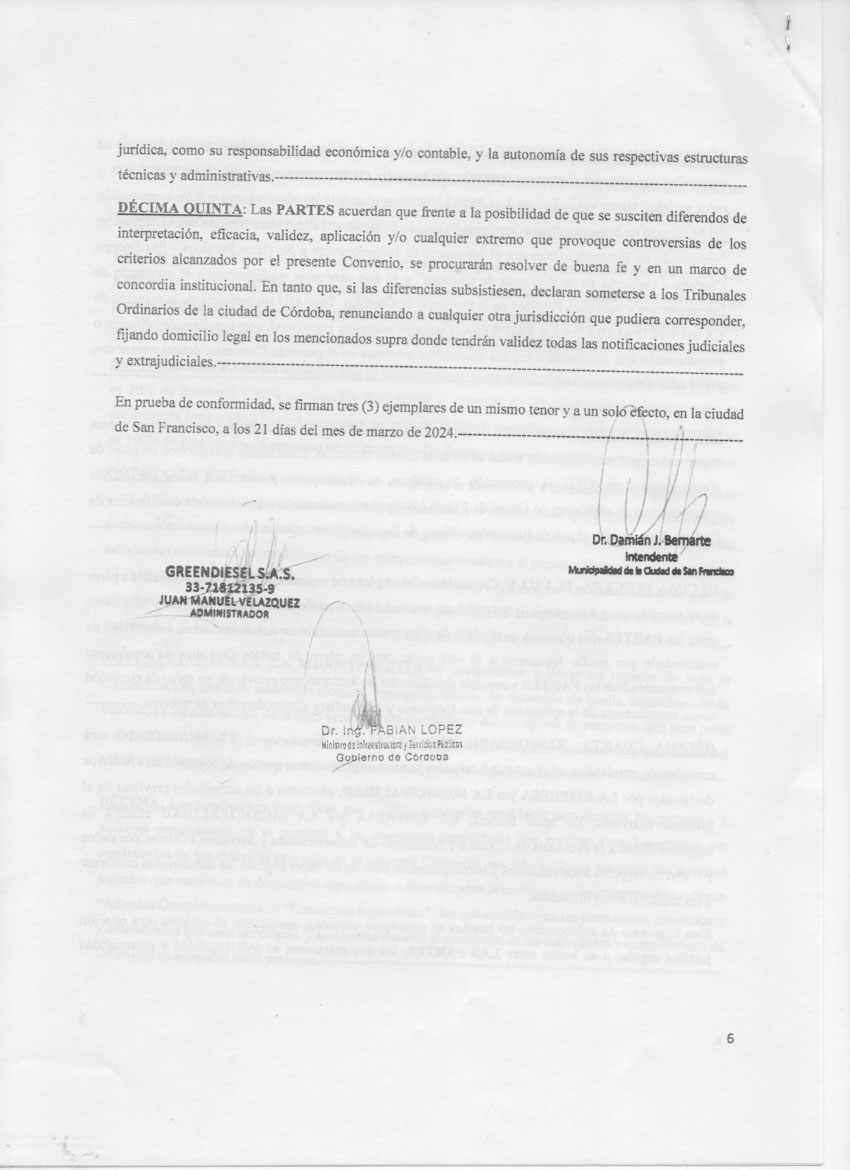 Dr. Juan Martín LosanoSecretario H.C.D.Dr. Mario Ortega Presidente H.C.D.